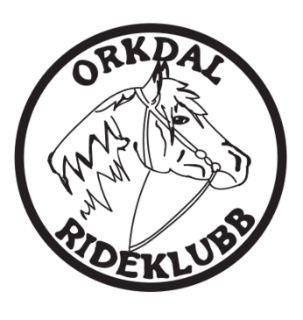 Vedtekter for Orkdal Rideklubb. § 1 Formål: Klubben har som formål å fremme interessen for hest og ridning og skape ett trivelig hestemiljø der medlemmer og andre interesserte kan møtes igjennom hele året. Det er klubbens mål å drive på en slik måte at utgifter og inntekter balanserer på en forsvarlig måte. Orkdal Rideklubb er selveiende og frittstående med utelukkende personlige medlemmer. Styret er klubbens overordna organ imellom årsmøtet.§ 2 Klubben står tilsluttet Norges Idrettsforbund gjennom Sør-Trøndelag Idrettskrets. Laget er medlem i Orkland idrettsråd, Norges Rytterforbund og Sør-Trøndelag rytterkrets. Laget er tilsluttet de særforbund som årsmøtet bestemmer. § 3 Enhver som innordner seg klubbens og overordnede idrettsmyndigheters lover, kan tas opp som medlem. Opptak av nye medlemmer skal straks føres inn i medlemsprotokoll. En søker tas ikke opp uten forpliktelsene til annet lag er ordnet. (Jfr. NIF’s lov §39) En søker kan ikke tas opp som medlem uten at økonomiske forpliktelser til andre organisasjonsledd og medlemmer i NIF er gjort opp. Medlemskap i klubben er først gyldig og regnes fra den dag første kontingent er betalt.§ 4 En person kan ikke samtidig innen et organisasjonsledd inneha mer enn ett av følgende verv: medlem av styre, valgkomité og kontrollutvalg. Person med slikt verv kan ikke møte på organisasjonsleddets årsmøte som representant for et annet organisasjonsledd.§ 5 For å ha stemmerett på klubbens møter må et medlem ha fylt 15 år, ha vært medlem i minst 1 mnd., og ikke skylde klubben kontingent. Alle medlemmer som har stemmerett er valgbare til verv i klubben, og som representant til ting eller møte i overordnet idrettsorganisasjon.§ 6 Kontingenten betales forskuddsvis. Størrelsen fastsettes av årsmøtet hvert år. Vi har en egen sum for familie. Ved førstegangs innmelding etter 1.august betales det halv medlemskontingent.Medlemmer som ikke betaler medlemskontingenten innen forfallsdato mister sine rettigheter og kan av medlemsansvarlig strykes som medlem. Strykes et medlem, kan det ikke tas opp igjen før skyldig kontingent er betalt. Styret har adgang til å sette ned eller frafalle kontingent når man finner rimelig grunn for det.§ 8 Klubbens høyeste myndighet er årsmøtet som hvert år holdes innen utgangen av mars måned. Årsmøtet innkalles av styret med minst 1 måneds varsel direkte til medlemmer. Årsmøtet er vedtaksfør med det antall stemmeberettigede medlemmer som møter. I alle saker skal vedtak, for å være gyldig, være fattet med flertall av de avgitte stemmer når ikke annet er bestemt i loven. Forslag må være sendt styret innen 2 uker før årsmøtet holdes. Til årsmøtet velges møtedirigent, referent og to medlemmer over 15 år til å underskrive møteprotokollen. Fullstendig saksliste må være tilgjengelig for medlemmene senest 1 uke før årsmøtet. Alle klubbens medlemmer har adgang til årsmøtet. Årsmøtet kan invitere andre personer og/eller media til å være til stede. Ingen har mer enn 1 stemme, og stemmegivningen kan ikke skje ved fullmakt. På årsmøtet kan ikke behandles forslag om lovendring som ikke er oppført på sakslisten senest 1 uke før årsmøtet. Andre saker kan behandles og avgjøres når 2/3 av de fremmøtte krever det. Slik beslutning kan bare tas i forbindelse med vedtak om godkjenning av saksliste.§ 9 Styret skal mellom årsmøtene ta hånd om klubbens drift i henhold til disse vedtekter og beslutninger fattet på årsmøte. Valg av styret skjer på årsmøtet. Styret består av leder, nestleder, kasserer, sekretær, tre styremedlemmer og to varamedlemmer. Mandattiden skal være 2 år på leder, nestleder, kasserer og sekretær, 1 år på styremedlemmer og varamedlemmer. Årsmøtet skal velge leder, nestleder, kasserer, sekretær, tre styremedlemmer og to varamedlemmer. Årsmøtet kan gi mandat til det nye styret å velge valgkomite og to stykker i kontrollutvalget. Årsmøte skal: 1-behandle årsmelding2- behandle regnskap i revidert stand.3- behandle innkomne forslag og saker.4- vedta budsjettforslag og evt gi styret mandat til å vedta ett endelig budsjett.5- velge følgende styre, leder, nestleder, kasserer, sekretær, tre styremedlemmer, to varamedlemmer, kontrollutvalg og valgkomite.§ 10 Endring av disse vedtekter kan kun skje gjennom enhetlig beslutning på ordinært årsmøte. Eller beslutning ved ett ekstraordinært årsmøte som må fremmes av styret eller 2/3 av klubbens stemmeberettigede medlemmer. Det kunngjøres som ordinært årsmøte og innkalles av styret ved minst 14 dagers varsel. Ekstraordinært årsmøte kan kun behandle den eller de saker årsmøtet omfatter og som er kunngjort i innkallingen.§ 11 Medlemmer i Orkdal Rideklubb forplikter seg å hjelpe til på et arrangement i løpet av året, enten medlemmet selv, foreldre, besteforeldre osv.§ 12 Endringer vedrørende klubbmesterskap kan vedtas av fungerende styre.§ 13 Klubben har utmerkelser på årsmøtet, årets junior, årets senior, årets hest og årets medlem. Det blir kåret ved at medlemmene melder seg på/melder på andre/hest til å bli telt om hvem som har flest godkjente stevner og ved årets medlem flest stemmer. De som går ut av styret får en oppmerksomhet på årsmøtet.§ 14 Oppløsning av laget kan kun vedtas av årsmøtet med 2/3 flertall, men kun om det er satt på sakslista som er sendt ut til medlemmene minimum en uke før årsmøtet. Blir oppløsningen vedtatt holdes ekstraordinært årsmøte tre mnd senere der det også må være 2/3 flertall. Sammenslutning med andre lag sees ikke som oppløsning av laget. Vedtak om sammenslutning og nødvendige lovendringer i tilknytning til disse treffes i samsvar med bestemmelsene i lovendringen j.fr § 10 i NIF. I tilfelle oppløsning går lagets eiendeler til NIF eller andre formål godkjent av idrettsstyret.